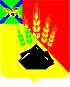 АДМИНИСТРАЦИЯ МИХАЙЛОВСКОГО МУНИЦИПАЛЬНОГО РАЙОНА ПОСТАНОВЛЕНИЕ 
30.10.2020                                              с. Михайловка                                                  № 936-паОб отмене на территории Михайловского муниципального района режима чрезвычайной ситуации муниципального характераВ соответствии с законом Российской Федерации от 21.12.1994 № 68-ФЗ «О защите населения и территорий от чрезвычайных ситуаций природного и техногенного характера», постановлением Правительства Российской Федерации от 30.12.2003 № 794 «О единой государственной системе предупреждения и ликвидации чрезвычайных ситуаций», решением комиссии по предупреждению и ликвидации чрезвычайных ситуаций и обеспечению пожарной безопасности администрации Михайловского муниципального района от 30.10.2020 № 33, в связи с нормализацией обстановки по заболеванию АЧС свиней на территории Михайловского муниципального района, администрация Михайловского муниципального районаПОСТАНОВЛЯЕТ:1. Отменить на территории Михайловского муниципального района режим чрезвычайной ситуации муниципального характера.2. Признать утратившим силу постановление администрации Михайловского муниципального района от 15.10.2020 № 908-па «О введении на территории Михайловского муниципального района режима чрезвычайной ситуации муниципального характера».3. Муниципальному казенному учреждению «Управление по организа-ционно-техническому обеспечению деятельности администрации Михайловского муниципального района» (Горшков А.П.) разместить настоящее постановление на официальном сайте администрации Михайловского муниципального района.4. Контроль исполнения данного постановления оставляю за собой.Глава Михайловского муниципального района –Глава администрации района                                                       В.В. Архипов